1)      Řešte soustavy rovnic a správnost řešení ověřte zkouškou: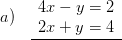 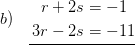 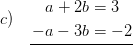 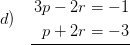 2)      Řešte soustavy rovnic a proveďte zkoušky: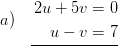 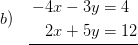 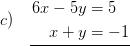 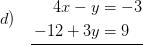 3)      Řešte soustavy rovnic a proveďte zkoušky: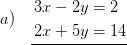 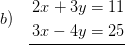 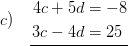 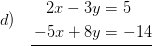 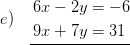 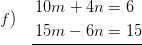 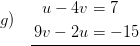 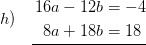 4)      Řešte v  soustavy rovnic a proveďte zkoušky: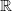 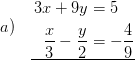 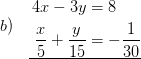 6)      Řešte v  soustavy rovnic a proveďte zkoušky: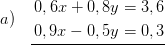 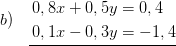 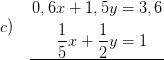 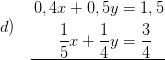 